Each child will need the list below ready for the first class in September 2022.CE1 Wednesday Class:2 x exercise books (17 x 22 cm) (48-pages)– (1) Parent/Teacher Communication & Homework book, (2) Spelling Lists & Tests1 x exercise book (24 x 32 cm) - Grammar book (48 pages) 1 x display folder 50 pages/100 views each (“porte-vue” or “lutin”) 1 x A4 cardboard folder with elastic (“pochette cartonnée”) – Weekly Homework folder 1 x A4 cardboard folder with elastic (“pochette cartonnée”) – Reading Book folder Pencil case with pencils (grey and coloured), green pen (x 2), highlighter (yellow), scissors, glue, eraser, etc. Please write your child’s name on the exercise books & folders CE1 Integrated and Externé Class:1 x exercise books (17 x 22 cm) (48-pages) – Parent/Teacher Communication & Homework book1 x exercise books (17 x 22 cm) (48-pages) – Spelling Lists & Tests1 x exercise book (24 x 32 cm) - Grammar book (48 pages) 1 x 4-in-1 exercise book (A4) – The World Around Us (Conquerant Cahier 4 en 1) 1 x display folder 50 pages/100 views (“porte-vue” or “lutin”) 1 x A4 cardboard folder with elastic (“pochette cartonnée”) – Weekly Homework folder 1 x A4 cardboard folder with elastic (“pochette cartonnée”) – Reading Book folder Pencil case with pencils (grey and coloured), green pen (x 2), highlighter (yellow), scissors, glue, eraser, etc. Pencil case with pencils (grey and coloured), green pen (x 2), highlighter (yellow), scissors, glue, eraser, etc. Please write your child’s name on the exercise books & folders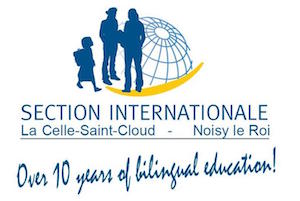 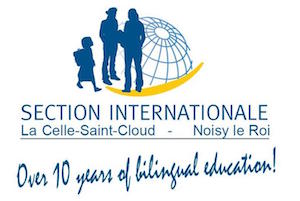 List of Supplies 2022-2023CE1